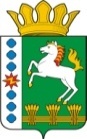 КОНТРОЛЬНО-СЧЕТНЫЙ ОРГАН ШАРЫПОВСКОГО РАЙОНАКрасноярского краяЗаключениена проект Постановления администрации Парнинского сельсовета «О внесении изменений в Постановление администрации Парнинского сельсовета от 30.10.2013 № 153-п « Об утверждении муниципальной программы Парнинского сельсовета «Развитие культуры» (в ред. от 23.06.2014 № 62-п, от 19.08.2014 № 90-п, от 02.10.2014 № 112-п, от 30.10.2014 № 129-п, от 28.07.2015 № 102-п)28 октября  2015 год 						   	                  № 97Настоящее экспертное заключение подготовлено Контрольно – счетным органом Шарыповского района на основании ст. 157 Бюджетного  кодекса Российской Федерации, ст. 9 Федерального закона от 07.02.2011 № 6-ФЗ «Об общих принципах организации и деятельности контрольно – счетных органов субъектов Российской Федерации и муниципальных образований», ст. 5 Решения Шарыповского районного Совета депутатов от 20.09.2012 № 31/289р «О внесении изменений и дополнений в Решение Шарыповского районного Совета депутатов от 21.06.2012 № 28/272р «О создании Контрольно – счетного органа Шарыповского района» (в ред. от 20.03.2014 № 46/536р, от 25.09.2014 № 51/573р, от 26.02.2015 № 56/671р),  п.1.2. Соглашения от 22.01.2015 «О передаче Контрольно-счетному органу Шарыповского района полномочий Контрольно-счетного органа Парнинского сельсовета по осуществлению внешнего муниципального финансового контроля».Представленный на экспертизу проект Постановления администрации Парнинского сельсовета «О внесении изменений в Постановление администрации Парнинского сельсовета от 30.10.2013 №153-п «Об утверждении муниципальной программы Парнинского сельсовета «Развитие культуры» (в ред. от 23.06.2014 № 62-п, от 19.08.2014 № 90-п, от 02.10.2014 № 112-п, от 30.10.2014 № 129-п, от 28.07.2015 № 102-п) направлен в Контрольно – счетный орган Шарыповского района 20 октября 2015 года, разработчиком данного проекта Постановления является администрация Парнинского сельсовета Шарыповского района.Основанием для разработки муниципальной программы являются:- статья 179 Бюджетного кодекса Российской Федерации;- Постановление администрации Парнинского сельсовета от 29.07.2013 № 94-п «Об утверждении Порядка разработки, утверждения и реализации   муниципальных программ»;- распоряжение администрации Парнинского сельсовета от 31.07.2013  № 28-р «Об утверждении перечня муниципальных программ Парнинского сельсовета».Ответственный исполнитель муниципальной программы администрация Парнинского сельсовета.Соисполнители муниципальной программы отсутствуют.Подпрограммой муниципальной программы является - народное творчество и культурно-досуговая деятельность.Целью муниципальной программы является создание условий для развития и реализации культурного и духовного потенциала населения.Задачей муниципальной программы является сохранение и развитие народных художественных традиций и создание равных условий для культурного развития населения.Мероприятие проведено 28 октября 2015 года.В ходе подготовки заключенияКонтрольно – счетным органом Шарыповского района были проанализированы следующие материалы:- проект Постановления администрации Парнинского сельсовета «О внесении изменений в постановление администрации Парнинского сельсовета от 30.10.2013 № 153-п «Об утверждении муниципальной программы Парнинского сельсовета «Развитие культуры».- паспорт муниципальной программы Парнинского сельсовета «Развитие культуры».Рассмотрев представленные материалы к проекту Постановления муниципальной программы «Развитие культуры» установлено следующее:В соответствии с проектом паспорта Программы происходит изменение по строке (пункту) «Информация по ресурсному обеспечению программы, в том числе в разбивке по источникам финансирования, по годам реализации программы».После внесения изменений строка  будет читаться:Увеличение  объемов бюджетных ассигнований на реализацию муниципальной программы составили в сумме 148 000,00 руб. (0,42%), в том числе:- увеличение бюджетных ассигнований за счет средств краевого бюджета в сумме 48 000,00 руб. (54,43%) по мероприятию 2.1.3. «Региональные выплаты и выплаты, обеспечивающие уровень заработной платы работникам бюджетной сферы не ниже размера минимальной заработной платы (минимального размера оплаты труда) (КБК 813 0801 0211021 610);- увеличение бюджетных ассигнований за счет средств районного бюджета в сумме 100 000,00 руб. (13,19%) по мероприятию 1.1.3. «Капитальный ремонт здания МБУК «Парнинская ЦКС» (КБК 813 0801 0218072 610).При проверке правильности планирования и составления проекта Постановления  нарушений не установлено.На основании выше изложенного Контрольно – счетный орган Шарыповского района предлагает администрации Парнинского сельсовета принять проект Постановления администрации Парнинского сельсовета «О внесении изменений в постановление администрации Парнинского сельсовета от 30.10.2013 № 153-п «Об утверждении муниципальной программы Парнинского сельсовета «Развитие культуры» (в ред. от 23.06.2014 № 62-п, от 19.08.2014 № 90-п, от 02.10.2014 № 112-п, от 30.10.2014 № 129-п, от 28.07.2015 № 102-п).Председатель Контрольно – счетного органа						Г.В. СавчукАудиторКонтрольно – счетного органа						И.В. ШмидтИнформация по ресурсному обеспечению программы, в том числе в разбивке по источникам финансирования, по годам реализации программы Предыдущая редакцияПредлагаемая редакция (проект Постановления)Информация по ресурсному обеспечению программы, в том числе в разбивке по источникам финансирования, по годам реализации программы Планируемое финансирование программных мероприятий  составляет 35 590 952,00 руб., в том числе:за счет средств  краевого бюджета 88 184,00 руб.2014 год – 40 184,00 руб.2015 год – 48 000,00 руб.2016 год – 0,00 руб.2017 год – 0,00 руб.за счет средств районного бюджета 757 896,00 руб., из них:2014 год – 0,00 руб.;2015 год – 757 896,00 руб.;2016 год – 0,00 руб.2017 год – 0,00 руб.за счет средств  бюджета поселения 34 635 872,00 руб., из них:2014 год – 8 595 351,00 руб.2015 год – 8 908 997,00 руб.2016 год – 8 753 931,00 руб.2017 год -  8 377 593,00 руб.за счет внебюджетных источников 109 000,00 руб., из них:2014 год – 26 000,00 руб.;2015 год – 27 000,00 руб.;2016 год – 28 000,00 руб.;2017 год – 28 000,00 руб.Планируемое финансирование программных мероприятий  составляет 35 738 952,00 руб., в том числе:за счет средств  краевого бюджета 136 184,00 руб.2014 год – 40 184,00 руб.2015 год – 96 000,00 руб.2016 год – 0,00 руб.2017 год – 0,00 руб.за счет средств районного бюджета 857 896,00 руб., из них:2014 год – 0,00 руб.;2015 год – 857 896,00 руб.;2016 год – 0,00 руб.2017 год – 0,00 руб.за счет средств  бюджета поселения 34 635 872,00 руб., из них:2014 год – 8 595 351,00 руб.2015 год – 8 908 997,00 руб.2016 год – 8 753 931,00 руб.2017 год -  8 377 593,00 руб.за счет внебюджетных источников 109 000,00 руб., из них:2014 год – 26 000,00 руб.;2015 год – 27 000,00 руб.;2016 год – 28 000,00 руб.;2017 год – 28 000,00 руб.